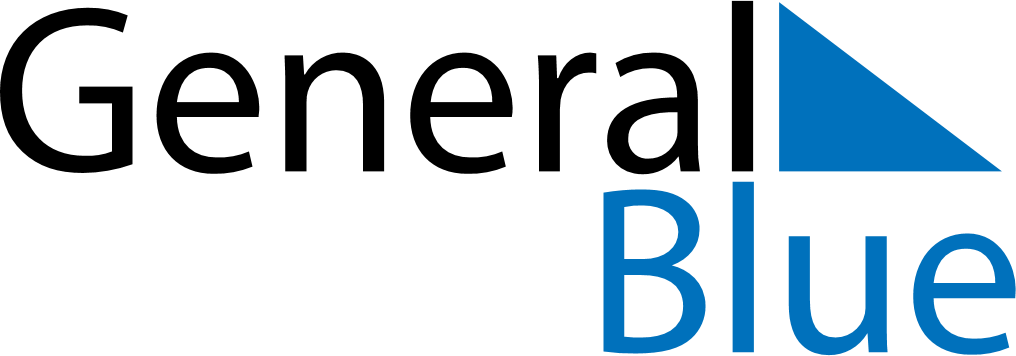 September 2019September 2019September 2019BrazilBrazilSundayMondayTuesdayWednesdayThursdayFridaySaturday1234567Independence Day89101112131415161718192021222324252627282930